LUŽANSKÁ BUCHTA
                 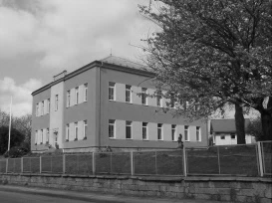 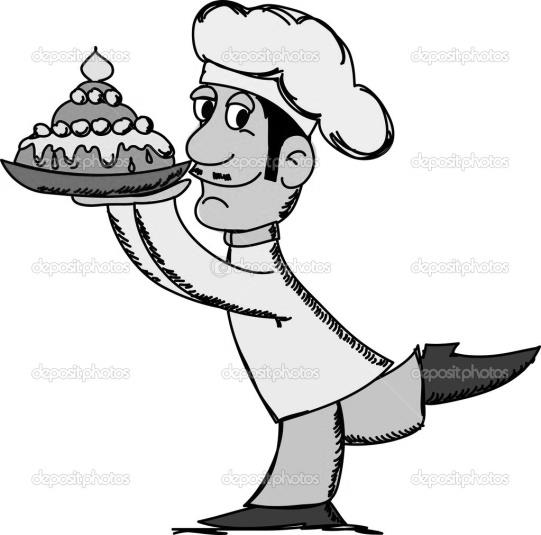                                  4.12. 2017                                16:00TÉMA: Vánoční pečeníPŘIHLÁŠKA:NÁZEV DÍLKA: _________________AUTOR – KA: _________________LUŽANSKÁ BUCHTA
                                  4.12. 2017
                                 16:00TÉMA: Vánoční pečeníPŘIHLÁŠKA:NÁZEV DÍLKA: _________________AUTOR – KA: _________________